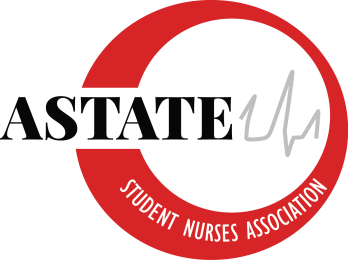 Arkansas State University Student Nurses’ AssociationBoard of Directors Strategic Planning MeetingJune 28, 2017Meeting MinutesCall to Order:  Meeting was called to order at 14:57 by Felicia. Roll Call: Lauren Gotte, Secretary present	President: Felicia Noel presentVice President:  Karley Moore presentSecretary: Lauren Gotte presentTreasurer:  Nick Kitchens presentNEC Chair: Tiffany Woodsmall absentBTN Chair: Ramon Garcia absentWebmaster: Cebrina Swanson presentPublic Relations: Madison Dulin presentSenior Class Representative: Mandi Finley presentJunior Class Representative: Megan Belvedresi presentSophomore Class Representative: VacantFaculty Advisor: Lance Wilcox presentFaculty Advisor: Bilinda Norman presentFaculty Advisor: Addie Fleming presentVisitors: Announcements- Old Business-COSLCouncil of student leaders September 16th at 10:00AMMaximum of four to attend from each schoolMegan and sophomore representative will ideally attend. AwardsRamon-breakthrough to nursingTiffany-community healthKarley-empowering resolutionNick-financial excellence Madison- image of nursing and newsletterFelicia-disaster prepDeadline is September 15thNew Business- Bio for WebsiteEveryone write your bio and send it to Cebrina!State ConventionKeynote speaker is at 8:30.Hurst NCLEX review will be free from 2:30-5:30 on Thursday.Possibly raffle a “tailgating kit” with a YetiBudgetRooms will be $194 per room (with tax) 3 rooms, two nightsTotal for is $1,166.10Registration will be $675 to pay for the board, and a $25 table fee.Total cost of convention will be $1,866.10 for the board. Madison moved to set the budget for convention to not exceed $2,500. Motion seconded. Motion carried. DiscussionThe next meeting – September 6th in the White River Room from 12:00-1:00Karley moved to adjourn the meeting at 15:38. Motion seconded. Motion carried. 